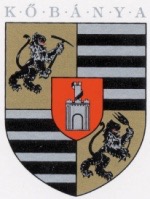 MEGHÍVÓ Tisztelt Szerkesztő!A Kőbányán zajló kilakoltatásokról és azok okairól háttérbeszélgetést tartunk, melyre tisztelettel meghívjuk a szerkesztőség munkatársát. Időpont:2015. április 21. kedd, 11 óraHelyszín:Kőbányai Önkormányzat Házasságkötő terem – II. emelet(Budapest, 1102 Budapest, Szent László tér 29.)A háttérbeszélgetést tartja:Kovács Róbert, Kőbánya polgármestereWeeber Tibor, Kőbánya alpolgármesteredr. Mátrai Gábor, a Kőbányai Önkormányzat Humán Bizottságának elnökePfeifer Istvánné, ingatlankezelési divízióvezető, Kőbányai Vagyonkezelő Zrt. dr. Széll Richárd jogtanácsos, Kőbányai Vagyonkezelő Zrt. Megjelenésére számítunk!További információ:Jankovich TiborBudapest Főváros X. kerület Kőbányai ÖnkormányzatPolgármesteri KabinetTelefon: +36 30 458 4310E-mail: jankovichtibork@gmail.com